МАТЕМАТИКА- 15.04.2020 г.                                         Срок сдачи- 16.04.2020 до 09:00 ч.                                            Тема: Сложения однозначных чисел с переходом через десяток  вида: □ + 5.- Добрый день, дорогой друг! Сегодня ты научишься прибавлять к однозначному числу число 5 с переходом через десяток.1.- Открой тетрадь, запиши дату- 15 апреля.2.- Открой учебник на с. 68. Объясни, как к числу 9 прибавить 5. Вспомни алгоритм сложения чисел через десяток. 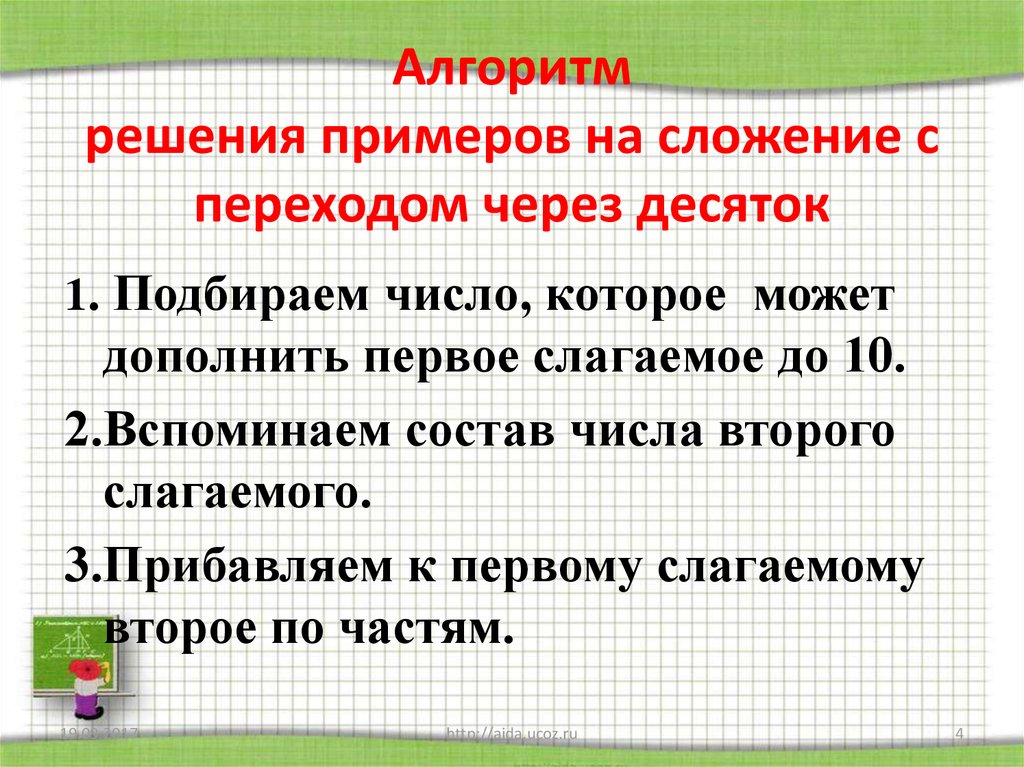 3.-Запиши примеры в рамочке в тетрадь. Их нужно запомнить!4.- №1 запиши  в тетрадь. Устно посчитай сколько всего прибавили к первому числу. (8+2+6= 16 к числу 8 всего прибавили 8).5.- № 3 запиши в тетрадь.                                                                                                                      6. №4 реши устно.                                                                                                                            7. № 5 запиши примеры в тетрадь и реши их. Вспомни, что разность обозначается знаком минус «-», а сумма знаком плюс «+».8. На отдельном листе выполни Проверочную работу. (Тетрадь «Проверочные работы» отправлю на почту.  с.42)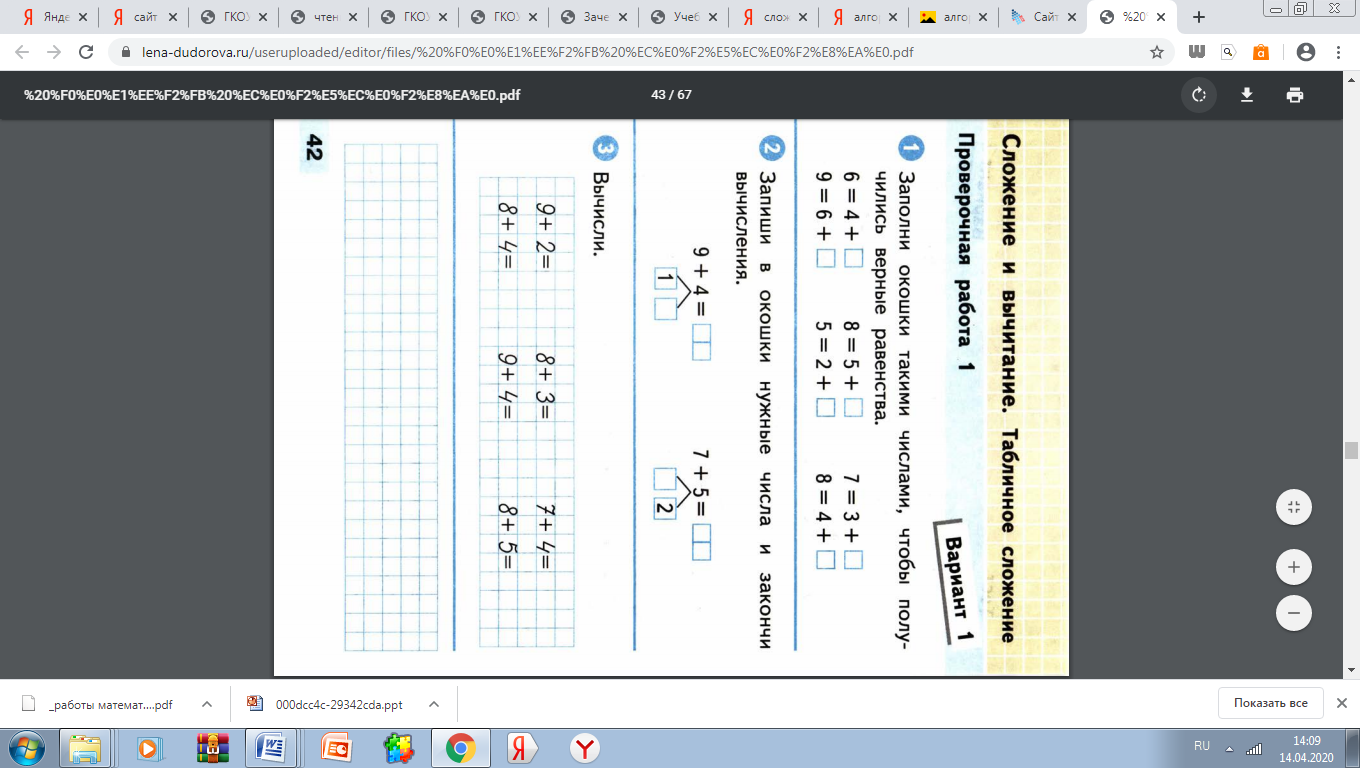 